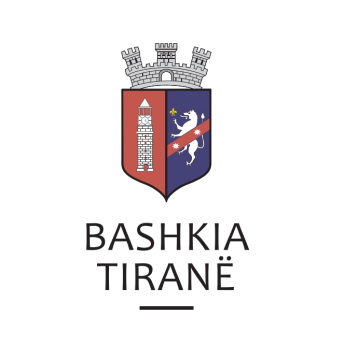      R  E  P U  B  L  I  K  A    E   S  H  Q  I  P  Ë  R  I  S  Ë
  BASHKIA TIRANË
DREJTORIA E PËRGJITHSHME PËR MARRËDHËNIET ME PUBLIKUN DHE JASHTË
DREJTORIA E KOMUNIKIMIT ME QYTETARËTLënda: Kërkesë për shpallje nga Gjykata së Rrethit Gjyqësor Tiranë për znj. Luli Makashi.Pranë Bashkisë Tiranë ka ardhur kërkesa për shpallje nga Gjykata e Rrethit Gjyqësor Tiranë, me nr. 899/22 regj. them., datë 21.03.2019, protokolluar në institucionin tonë me nr. 13558prot., datë 27.03.2019.Ju sqarojmë se kjo gjykatë dërgon shpallje se është zhvilluar gjykimi i çështjes civile që i përket:Kërkuesa:      Bledar Basha, Irida Basha (Kokushta)Persona të tretë: Shoqëria Tregtare “ANDE-LM” sh.p.k., Luli Makashi,                              Adeila Makashi, Klevis Rreshka.Objekt:           Rivendosja në afat e ankimit kundër vendimitData dhe ora e seancës:    24.04.2019, ora 14:00Drejtoria e Komunikimit me Qytetarët ka bërë të mundur afishimin e shpalljes për znj. Luli Makashi, në tabelën e shpalljeve të Sektorit të Informimit dhe Shërbimeve për Qytetarët pranë Bashkisë Tiranë.     R  E  P U  B  L  I  K  A    E   S  H  Q  I  P  Ë  R  I  S  Ë
  BASHKIA TIRANË
DREJTORIA E PËRGJITHSHME PËR MARRËDHËNIET ME PUBLIKUN DHE JASHTË
DREJTORIA E KOMUNIKIMIT ME QYTETARËTLënda: Kërkesë për shpallje nga Gjykata së Rrethit Gjyqësor Tiranë për znj. Adeila Makashi.Pranë Bashkisë Tiranë ka ardhur kërkesa për shpallje nga Gjykata e Rrethit Gjyqësor Tiranë, me nr. 899/22 regj. them., datë 21.03.2019, protokolluar në institucionin tonë me nr. 13559 prot., datë 27.03.2019.Ju sqarojmë se kjo gjykatë dërgon shpallje se është zhvilluar gjykimi i çështjes civile që i përket:Kërkuesa:      Bledar Basha, Irida Basha (Kokushta)Persona të tretë: Shoqëria Tregtare “ANDE-LM” sh.p.k., Luli Makashi,                              Adeila Makashi, Klevis Rreshka.Objekt:           Rivendosja në afat e ankimit kundër vendimitData dhe ora e seancës:    24.04.2019, ora 14:00Drejtoria e Komunikimit me Qytetarët ka bërë të mundur afishimin e shpalljes për znj. Adeila Makashi, në tabelën e shpalljeve të Sektorit të Informimit dhe Shërbimeve për Qytetarët pranë Bashkisë Tiranë.     R  E  P U  B  L  I  K  A    E   S  H  Q  I  P  Ë  R  I  S  Ë
  BASHKIA TIRANË
DREJTORIA E PËRGJITHSHME PËR MARRËDHËNIET ME PUBLIKUN DHE JASHTË
DREJTORIA E KOMUNIKIMIT ME QYTETARËTLënda: Kërkesë për shpallje nga Gjykata së Rrethit Gjyqësor Tiranë për z. Arben Guraziu.Pranë Bashkisë Tiranë ka ardhur kërkesa për shpallje nga Rrethit Gjyqësor Tiranë, me nr. 10396 vendimi, datë 25.03.2019, protokolluar në institucionin tonë me nr. 13563 prot., datë 27.03.2019.Ju sqarojmë se kjo gjykatë dërgon për shpallje njoftimin për gjykimin të çështjes civile me palë:Paditës:          Albana Baliaj dhe Merita BaliajI paditur:       Arjan GuraziuPalë e Tretë:   Arben GuraziuObjekti:         Pavlefshmëri testamentiDrejtoria e Komunikimit me Qytetarët ka bërë të mundur afishimin e shpalljes për z. Arben Guraziu, në tabelën e shpalljeve të Sektorit të Informimit dhe Shërbimeve për Qytetarët pranë Bashkisë Tiranë.     R  E  P U  B  L  I  K  A    E   S  H  Q  I  P  Ë  R  I  S  Ë
  BASHKIA TIRANË
DREJTORIA E PËRGJITHSHME PËR MARRËDHËNIET ME PUBLIKUN DHE JASHTË
DREJTORIA E KOMUNIKIMIT ME QYTETARËTLënda: Kërkesë për shpallje nga Gjykata e Rrethit Gjyqësor Kavajë për shoqërinë “Gora” sh.p.k., z. Adnand Deda dhe znj. Elida Deda. Pranë Bashkisë Tiranë ka ardhur kërkesa për shpallje nga Gjykata e Rrethit Gjyqësor Kavajë, me nr. 00127 prot., datë 20.03.2019, protokolluar në institucionin tonë me nr. 13557 prot., datë 27.03.2019.Ju sqarojmë se kjo gjykatë dërgon për shpallje njoftimin për gjykimin të çështjes civile me palë:Kërkues:                 Gentiana BrahimajPalë e Tretë:           Ndreqje gabimi të vendimit të Gjykatës së Rrethit Gjyqësor KavajëDrejtoria e Komunikimit me Qytetarët ka bërë të mundur afishimin e shpalljes për shoqërinë “Gora” sh.p.k., z. Adnand Deda dhe znj. Elida Deda, në tabelën e shpalljeve të Sektorit të Informimit dhe Shërbimeve për Qytetarët pranë Bashkisë Tiranë.     R  E  P U  B  L  I  K  A    E   S  H  Q  I  P  Ë  R  I  S  Ë
  BASHKIA TIRANË
DREJTORIA E PËRGJITHSHME PËR MARRËDHËNIET ME PUBLIKUN DHE JASHTË
DREJTORIA E KOMUNIKIMIT ME QYTETARËTLënda: Kërkesë për shpallje nga Gjykata e Rrethit Gjyqësor Krujë për znj. Anjeza Skuteri (Hotova)Pranë Bashkisë Tiranë ka ardhur kërkesa për shpallje nga Gjykata e Rrethit Gjyqësor Krujë me nr. akti 24/100/670., datë 20.03.2019, protokolluar në institucionin tonë me nr. 13564 prot., datë 27.03.2019. Ju sqarojmë se kjo gjykatë dërgon shpallje se është zhvilluar gjykimi i çështjes civile që i përket:Paditës:         Namik Bylykbashi, etjTë Paditur:         Mimoza Lila, etjObjekti:             Njohje bashkëpronarData dhe ora e seancës:    01.04.2019, ora 10:30Drejtoria e Komunikimit me Qytetarët ka bërë të mundur afishimin e shpalljes për znj. Anjeza Skuteri (Hotova), në tabelën e shpalljeve të Sektorit të Informimit dhe Shërbimeve për Qytetarët pranë Bashkisë Tiranë.     R  E  P U  B  L  I  K  A    E   S  H  Q  I  P  Ë  R  I  S  Ë
  BASHKIA TIRANË
DREJTORIA E PËRGJITHSHME PËR MARRËDHËNIET ME PUBLIKUN DHE JASHTË
DREJTORIA E KOMUNIKIMIT ME QYTETARËTLënda: Kërkesë për shpallje nga Gjykata së Rrethit Gjyqësor Tiranë për Shoqëria “ANDE-LM” sh.p.k. dhe znj. Luli Makashi.Pranë Bashkisë Tiranë ka ardhur kërkesa për shpallje nga Rrethit Gjyqësor Tiranë, me nr. 899/22 regj.them., datë 21.03.2019, protokolluar në institucionin tonë me nr. 13560 prot., datë 27.03.2019.Ju sqarojmë se kjo gjykatë dërgon për shpallje njoftimin për gjykimin të çështjes civile me palë:Kërkuesa:          Bledar Basha, Irida Basha (Kokushta)Palë e Tretë:     Shoqëria “ANDE-LM” sh.p.k., Luli Makashi, Adeila Makashi dhe                            Klevis MakashiObjekti:         Rivendosje ne afat e ankimitDrejtoria e Komunikimit me Qytetarët ka bërë të mundur afishimin e shpalljes për Shoqëria “ANDE-LM” sh.p.k. dhe znj. Luli Makashi, në tabelën e shpalljeve të Sektorit të Informimit dhe Shërbimeve për Qytetarët pranë Bashkisë Tiranë.     R  E  P U  B  L  I  K  A    E   S  H  Q  I  P  Ë  R  I  S  Ë
  BASHKIA TIRANË
DREJTORIA E PËRGJITHSHME PËR MARRËDHËNIET ME PUBLIKUN DHE JASHTË
DREJTORIA E KOMUNIKIMIT ME QYTETARËTLënda: Kërkesë për shpallje nga Gjykata e Rrethit Gjyqësor Fier për z. Niko Rustemi.Pranë Bashkisë së Tiranës ka ardhur kërkesa për shpallje nga Gjykata e Rrethit Gjyqësor Fier, me nr. 222, datë 21.03.2018 protokolluar në institucionin tonë me nr. 13556 prot., datë 27.03.2019.Ju sqarojmë se kjo gjykatë dërgon shpallje se është duke u zhvilluar gjykimi i çështjes civile që i përket:Paditës:                              Shërbimi Përmbarimor ‘FS” sh.p.k.Paditur:                               Kujtim RustemiObjekti:                               Veçi i pjesës takueseDrejtoria e Komunikimit me Qytetarët ka bërë të mundur afishimin e shpalljes për z. Niko Rustemi, në tabelën e shpalljeve të Sektorit të Informimit dhe Shërbimeve për Qytetarët pranë Bashkisë Tiranë.